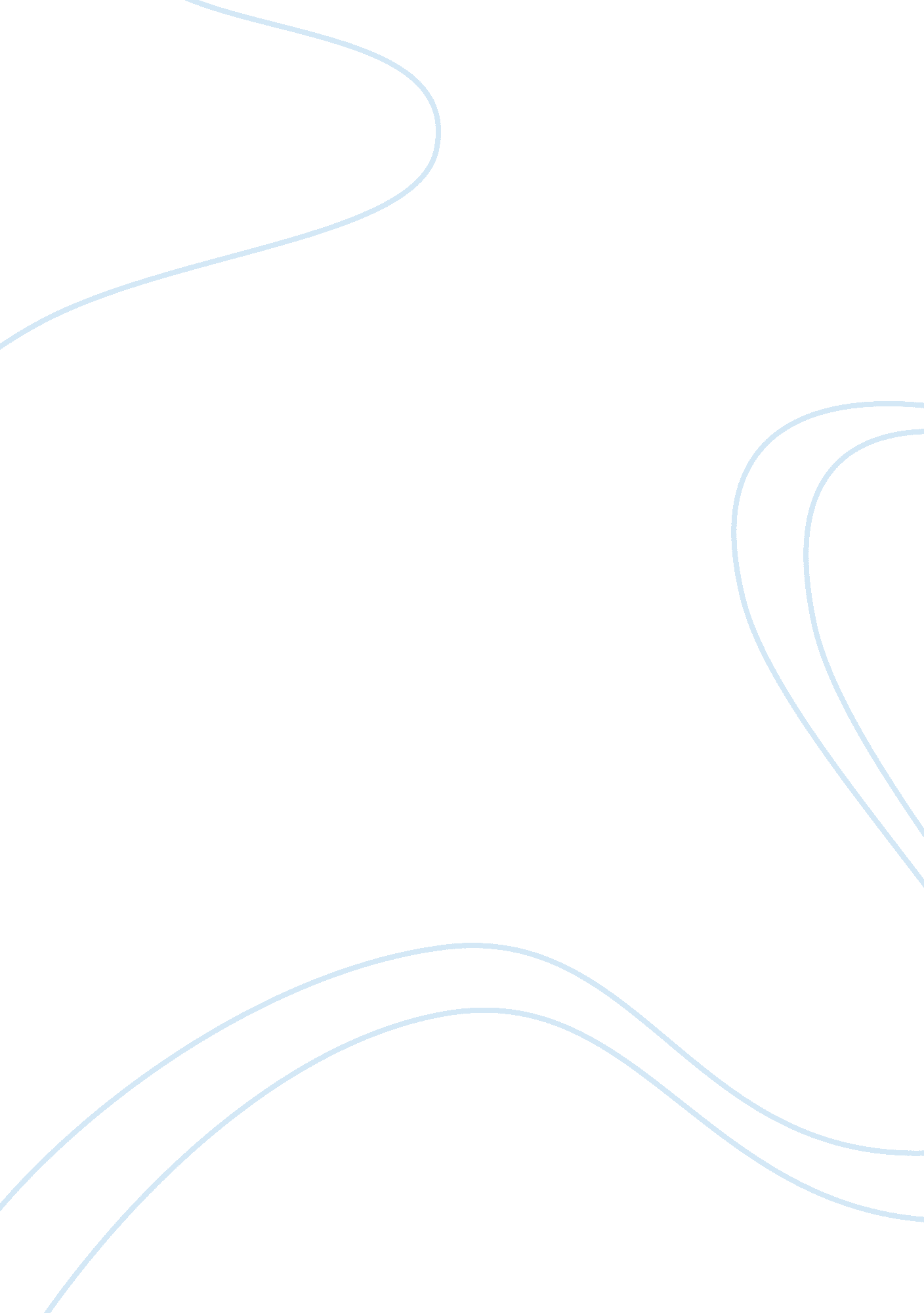 Classroom predicament assignmentEducation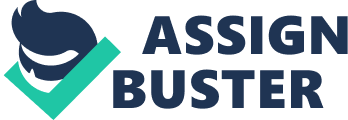 The most responsible person in this situation is Adrian. I assign her number 6. She is the person taking the class and knows what is expected. She could have submitted the assignment late and taken the hit on her grades. As a student, we are made very aware upon enrollment about buying papers and turning in unoriginal work. The #5 person responsible in this situation is Violet. She provided the sites that sell popularized work. She also encouraged Adrian to use this work as her own. The #4 person responsible person in this tuition is Louise. She has engaged in dishonest and dangerous behavior. In addition to this behavior, she encourages others to do the same. The next three people in this situation (Rob, professor Johnson and Dean Richards), I assign 3, 2 and 1. In truth, I feel that these three share no responsibility in Drain’s decision to plagiarism her paper. Dean Richards is holding his faculty responsible for adhering to the Academic Integrity Policy. Professor Johnston was doing his job by reporting Drain’s academic dishonesty. Rob is looking out for his business. I believe that Adrian needs to reevaluate her ointment to school. Adrian should officially apologize. She also needs to speak to her boss about her academic course load. She should end any sort of friendship with Violet. This person is dishonest. Adrian needs to speak with Professor Johnston to see if there is anything she can do to help with her grades and keeping up with her future assignments. In the future if Adrian is more honest with ALL of the people in the situation, she may find that others are willing to help her. Her boss could be lenient with her time. Professor Johnston could recommend a peer group that will keep her on track. 